.Both tracks - 16 count intro ? no tags or restarts?.yippee..! Or Music: Dancin? Cowboys by The Bellamy Brothers (120bpm) - The Best of the Bellamys or Angels & Outlaws Vol 1  Section 1 RIGHT CHASSE, BACK, ROCK, WEAVE LEFT, TOUCH 1&2 Step right to right side, close left next to right, step right to right side 3-4 Step back on left foot, recover onto right 5-6-7-8 Step left to left side, step right behind left, step left to left side, touch right next to left  Section 2 MONTEREY ½ TURN (twice) 1-2 Point right out to right side, swing right back making ½ turn right stepping right next to left 3-4 Point left out to left side. Step left next to right [6:00] 5-6 Point right out to right side, swing right back making ½ turn right stepping right next to left 7-8 Point left out to left side. Step left next to right [12:00]  Section 3 WALK FORWARD, KICK & CLAP, WALK BACK, HOOK 1-2-3-4 Walk forward stepping right, left, right, kick right foot forward and clap hands 5-6-7-8 Walk back stepping Left, Right, Left, hook right foot across in front of left shin  Section 4 RIGHT SHUFFLE, PIVOT ½ TURN, LEFT SHUFFLE, PIVOT ¼ TURN 1&2 Shuffle forward stepping - Right, Left, Right 3-4 Step forward on left, pivot ½ turn right (weight onto right) [6:00] 5&6 Shuffle forward stepping ? Left, Right, Left 7-8 Step forward on right, pivot ¼ turn left (weight onto left) [3:00]  Section 5 RIGHT SHUFFLE, PIVOT ½ TURN, STEP, SCUFF, BRUSH, BRUSH 1&2 Shuffle forward stepping - Right, Left, Right 3-4 Step forward on left, pivot ½ turn right (weight onto right) [9:00] 5-6 Step forward onto left foot, scuff right foot forward 7-8 Brush right foot back and across in front of left, sweep right foot diagonally forward right  Section 6 WEAVE RIGHT, RIGHT SIDE, ROCK, CROSS SHUFFLE 1-2-3-4 Step right to right side, step left behind right, step right to right side, step left over right 5-6 Step right to right side, recover onto left. 7&8 Step right over left, make small step on left to left side, step right over left  Section 7 LEFT SIDE, ROCK, CROSS SHUFFLE, ½ TURN, SHUFFLE 1-2 Step left to right side, recover onto right 3&4 Step left over right, make small step on right to right side, step left over right 5-6 Step back on right making ¼ turn to left, step forward on left making ¼ turn to left [3:00] 7&8 Shuffle forward stepping ? Right, Left, Right  Section 8 FORWARD, ROCK, COASTER STEP, JAZZBOX CROSS 1-2 Step forward on left, recover back onto right 3&4 Step back on left, step right next to left, step forward on left 5-6 Step right over left. Step back on left 7-8 Step right to right side. Step left over rightAin't No Big Deal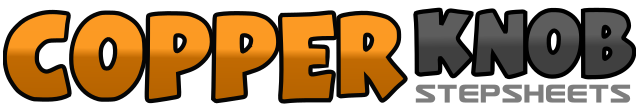 .......Count:64Wall:4Level:Intermediate.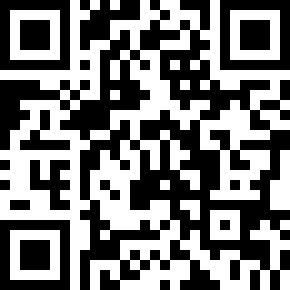 Choreographer:Diana Dawson (UK) - July 2007Diana Dawson (UK) - July 2007Diana Dawson (UK) - July 2007Diana Dawson (UK) - July 2007Diana Dawson (UK) - July 2007.Music:Whiskey Under the Bridge - Brooks & Dunn : (CD: Greatest Hits Collection)Whiskey Under the Bridge - Brooks & Dunn : (CD: Greatest Hits Collection)Whiskey Under the Bridge - Brooks & Dunn : (CD: Greatest Hits Collection)Whiskey Under the Bridge - Brooks & Dunn : (CD: Greatest Hits Collection)Whiskey Under the Bridge - Brooks & Dunn : (CD: Greatest Hits Collection)........